南交安〔2020〕5号南安市交通运输局转发泉州市交通运输局关于做好泉州市道路企业主要负责人和安全生产管理人员安全考核工作的通知各交通运输企业：现将《泉州市交通运输局关于做好泉州市道路企业主要负责人和安全生产管理人员安全考核工作的通知》转发给你们, 请认真贯彻落实。                                  南安市交通运输局                                   2020年2月10日（此件主动公开)泉州市交通运输局关于做好泉州市道路运输企业主要负责人和安全生产管理人员安全考核工作的通知泉交安〔2020〕15号各县（市、区）、泉州台商区交通运输主管部门，市道管处（直属所）、交通执法支队，局财审科、运输科、人教科，泉州交发集团：为认真落实《安全生产法》等有关法律法规，深入贯彻落实《交通运输部关于印发道路运输企业主要负责人和安全生产管理人员安全考核管理办法的通知》（交运规〔2019〕6号）和《泉州市道路运输企业负责人、安全生产管理人员、应急管理人员管理制度》（泉交安〔2019〕83号）精神，进一步规范道路运输企业主要负责人和安全生产管理人员的安全生产知识和能力考核，提升道路运输企业安全生产管理水平，现就有关事宜通知如下：一、组织机构为加强道路运输企业主要负责人和安全生产管理人员安全考核工作，市交通运输局决定成立泉州市道路运输企业主要负责人和安全生产管理人员安全考核工作小组，具体名单如下：组  长：蔡永忠 市交通运输局党组成员、副局长副组长：邱进发 市交通运输局安监科科长成  员：卢元新 市交通运输局运输科科长卓为国 市交通运输局安监科二级主任科员陈晓蓉 市交通运输局安监科二级科员李小如 市交通运输局安监科工作人员领导小组下设办公室，设在局安监科，办公室主任由邱进发担任，邱进发同时兼任指导员。领导小组组成人员因工作需要调整，由接任者担任相应的职务。二、工作原则道路运输企业主要负责人和安全生产管理人员安全考核工作坚持“突出重点、保证质量、分类实施、培考分离、逐步推进”的原则，以深入贯彻落实提升道路运输企业主要负责人和安全生产管理人员安全生产管理水平为核心，进一步完善考核工作机制。三、工作职责（一）对申请提供道路运输企业主要负责人和安全生产管理人员安全考核培训的相关培训机构进行审核，通过审核备案后方可提供相关的培训。已通过备案线上、线下培训机构见附件1。（二）根据《道路运输企业主要负责人和安全生产管理人员安全考核大纲》组织实施泉州市区域内道路运输企业主要负责人和安全生产管理人员安全考核有关工作。考核不收费，有关考核费用由市交通运输局通过政府购买服务等方式实施。（三）采用纸质试卷形式开展安全考核工作的，道路运输企业主要负责人和安全生产管理人员应当按照《道路运输企业主要负责人和安全生产管理人员安全考核大纲》规定内容，完成线上或线下规定的学习课时后，方可开展安全考核工作。安全考核结束后20个工作日内，将考核合格人员信息上传至交通运输部开发的安全考核管理平台（以下简称安全管理考核平台，网址：http://dlaqgl.jtzyzg.org.cn)。（四）采用计算机考核方式开展安全考核工作的，道路运输企业主要负责人和安全管理人员按规定完成线上课程课时学习后，应当通过安全考核管理平台，录入考核申请资料，注册通过后按照泉州市道路运输企业主要负责人和安全生产管理人员安全考核工作小组办公室规定的时间、地点完成安全考核工作。（五）道路运输企业主要负责人和安全生产管理人员可以从安全考核管理平台上打印考核合格证明，安全考核管理平台将会自动生成考核合格证明二维码，考核证明在全国范围内有效，不得重复考核。四、分类实施（一）道路运输企业包括道路旅客运输经营（客运、旅游客运）、道路货运经营（包括道路危货运输）、汽车客运站主要负责人和安全生产管理人员，已取得2019年安全生产知识培训考核合格或安全生产知识继续再教育的人员，市交通运输局或委托培训考核机构将考核合格信息资料上传至安全考核管理平台。（二）2020年新增道路运输企业主要负责人和安全生产管理人员全部实行线上学习培训方式进行，按线上规定课程学习完成后方可参加考核，考核采用计算机或纸质试卷闭卷方式由市交通运输局依实际情况而定。（三）道路运输相关业务包括机动车维修经营、机动车驾驶培训机构、道路货物运输站场主要负责人和安全生产管理人员安全考核，可通过线上培训或脱产集中培训方式，40周岁以下人员于2021年开始实行线上培训和安全考核管理平台考核，市交通运输局依据考核情况，决定是否全部纳入线上培训和通过安全考核管理平台考核。（四）城市公交运输企业包括公交、巡游出租车、汽车租赁、网约车等其他交通运输企业主要负责人和安全生产管理人员，鼓励采用线上学习和通过安全考核管理平台考核。市交通运输局将在适当时期纳入线上学习和通过安全考核管理平台考核。（五）根据道路运输企业主要负责人和安全生产管理人员安全考核效果，适时采用道路运输企业主要负责人和安全生产管理人员年度继续再教育通过线上培训和考核。（六）线上培训学习通过手机安装《交道-教育版》学习软件（见附件2），安卓手机使用微信扫描二维码或长按图片识别二维码中下载交道App安卓版，苹果手机打开Appstore，搜索“交道-教育版”，找到“交道-教育版”点击安装，完成后根据系统提示下载即可。注册及使用见《交道》运输企业“两类人员”用户手册（附件3）。五、工作要求（一）统一思想，提高认识各单位要充分认识道路运输企业主要负责人和安全生产管理人员安全考核工作的重要性，加强协作配合，全力推进，不断提高运用“互联网+培训考核”比重。（二）探索经验，提高质量各单位和道路运输企业要高度重视，要积极参与，不断地总结经验，努力提升我市交通运输企业主要负责人和安全生产管理人员安全考核水平。（三）严明纪律，公开透明各有关单位要严格遵守有关法律法规和各项规章制度，坚持公开公平公正的原则，确保考核工作的公信力。泉州市交通运输局   2020年2月9日    （此件主动公开）    附件1泉州市道路运输企业主要负责人和安全管理人员安全考核培训机构名单附件2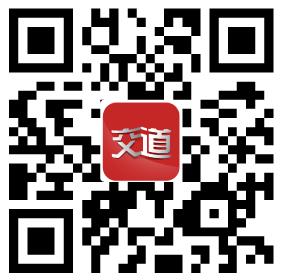 手机安装《交道-教育版》学习软件（见附件2），安卓手机使用微信扫描二维码或长按图片识别二维码中下载交道App安卓版，苹果手机打开Appstore，搜索“交道-教育版”，找到“交道-教育版”点击安装，完成后根据系统提示下载即可。  南安市交通运输局办公室                      2020年2月10日印发序号机构名称机构地址联系人联系电话备案情况培训场地1十一号（北京）科技有限公司、泉州市泉安交通咨询服务有限责任公司北京市石景山区八大处49号院6号楼十二层1229号福建省泉州市丰泽区东湖街道湖心街景仁楼306号赵培强许志新1734442675915880776432两家联合申报备案，已备案线上学习2泉州市交通职业培训中心有限公司丰泽区少林路92号郑伟 民15059548520已备案线下学习承担线上考核3泉州市泉安交通咨询服务有限责任公司福建省泉州市丰泽区东湖街道湖心街景仁楼306号潘少玲许志新1596073526815880776432已备案线上和线下学习